REGISTRATION/Invoice FORM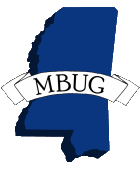 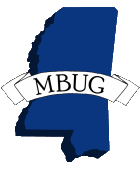 Mississippi Banner Users Group2016 ConferenceSeptember 11-13, 2016Tupelo Bancorp South Conference CenterTupelo, MSREGISTRATIONS DUE NO LATER THAN AUGUST 12, 2016, to avoid late fees.Date: Date: Date: Date: Date: Date: Date: Date: Date: Date: Date: Name: Name: Name: Name: Name: Name: Name: Name: Name: Name: Name: Institution:Institution:Institution:Institution:Institution:Institution:Institution:Institution:Institution:Institution:Institution:Email Address:Email Address:Email Address:Email Address:Email Address:Email Address:Email Address:Email Address:Email Address:Email Address:Email Address:Please check primary track:Please check primary track:Please check primary track:Please check primary track:Please check primary track:Please check primary track:Please check primary track:Please check primary track:Please check primary track:Please check primary track:Please check primary track:Alumni/AdvancementAlumni/AdvancementAlumni/AdvancementAlumni/AdvancementFinanceFinanceFinanceFinanceFinancial AidFinancial AidFinancial AidFinancial AidHuman ResourcesHuman ResourcesHuman ResourcesHuman ResourcesInstitutional ResearchInstitutional ResearchInstitutional ResearchInstitutional ResearchStudentStudentStudentStudentTechnicalTechnicalTechnicalTechnicalIndicate T-shirt Size – Attendees registering by August 12, 2016Indicate T-shirt Size – Attendees registering by August 12, 2016Indicate T-shirt Size – Attendees registering by August 12, 2016Indicate T-shirt Size – Attendees registering by August 12, 2016Indicate T-shirt Size – Attendees registering by August 12, 2016Indicate T-shirt Size – Attendees registering by August 12, 2016Indicate T-shirt Size – Attendees registering by August 12, 2016Indicate T-shirt Size – Attendees registering by August 12, 2016Indicate T-shirt Size – Attendees registering by August 12, 2016Indicate T-shirt Size – Attendees registering by August 12, 2016Indicate T-shirt Size – Attendees registering by August 12, 2016 Small Small Medium Large X-Large X-Large 2XL 2XL 2XL 3XL 3XLMBUG cannot guarantee t-shirts for attendees who register late. (Registrations received after August 12, 2016 are considered late.)MBUG cannot guarantee t-shirts for attendees who register late. (Registrations received after August 12, 2016 are considered late.)MBUG cannot guarantee t-shirts for attendees who register late. (Registrations received after August 12, 2016 are considered late.)MBUG cannot guarantee t-shirts for attendees who register late. (Registrations received after August 12, 2016 are considered late.)MBUG cannot guarantee t-shirts for attendees who register late. (Registrations received after August 12, 2016 are considered late.)MBUG cannot guarantee t-shirts for attendees who register late. (Registrations received after August 12, 2016 are considered late.)MBUG cannot guarantee t-shirts for attendees who register late. (Registrations received after August 12, 2016 are considered late.)MBUG cannot guarantee t-shirts for attendees who register late. (Registrations received after August 12, 2016 are considered late.)MBUG cannot guarantee t-shirts for attendees who register late. (Registrations received after August 12, 2016 are considered late.)MBUG cannot guarantee t-shirts for attendees who register late. (Registrations received after August 12, 2016 are considered late.)MBUG cannot guarantee t-shirts for attendees who register late. (Registrations received after August 12, 2016 are considered late.)Conference Fees:Conference Fees:Conference Fees:Conference Fees:Conference Fees:Conference Fees:Conference Fees:Conference Fees:Conference Fees:Conference Fees:Conference Fees:*Registration:  $125.00  (Due no later than August 12, 2016)*Registration:  $125.00  (Due no later than August 12, 2016)*Registration:  $125.00  (Due no later than August 12, 2016)*Registration:  $125.00  (Due no later than August 12, 2016)*Registration:  $125.00  (Due no later than August 12, 2016)*Registration:  $125.00  (Due no later than August 12, 2016)*Registration:  $125.00  (Due no later than August 12, 2016)*Registration:  $125.00  (Due no later than August 12, 2016)$ $ *Late Fee:       $ 50.00   (Applies after August 12, 2016)*Late Fee:       $ 50.00   (Applies after August 12, 2016)*Late Fee:       $ 50.00   (Applies after August 12, 2016)*Late Fee:       $ 50.00   (Applies after August 12, 2016)*Late Fee:       $ 50.00   (Applies after August 12, 2016)*Late Fee:       $ 50.00   (Applies after August 12, 2016)*Late Fee:       $ 50.00   (Applies after August 12, 2016)*Late Fee:       $ 50.00   (Applies after August 12, 2016)$$Total Due:Total Due:Total Due:Total Due:Total Due:Total Due:Total Due:Total Due:$$Note:  Registrations sent without payment must be accompanied by a purchase order.  Registrations without payment or a purchase order will not be accepted.Note:  Registrations sent without payment must be accompanied by a purchase order.  Registrations without payment or a purchase order will not be accepted.Note:  Registrations sent without payment must be accompanied by a purchase order.  Registrations without payment or a purchase order will not be accepted.Note:  Registrations sent without payment must be accompanied by a purchase order.  Registrations without payment or a purchase order will not be accepted.Note:  Registrations sent without payment must be accompanied by a purchase order.  Registrations without payment or a purchase order will not be accepted.Note:  Registrations sent without payment must be accompanied by a purchase order.  Registrations without payment or a purchase order will not be accepted.Note:  Registrations sent without payment must be accompanied by a purchase order.  Registrations without payment or a purchase order will not be accepted.Note:  Registrations sent without payment must be accompanied by a purchase order.  Registrations without payment or a purchase order will not be accepted.Note:  Registrations sent without payment must be accompanied by a purchase order.  Registrations without payment or a purchase order will not be accepted.Note:  Registrations sent without payment must be accompanied by a purchase order.  Registrations without payment or a purchase order will not be accepted.Note:  Registrations sent without payment must be accompanied by a purchase order.  Registrations without payment or a purchase order will not be accepted.Cancellations:  There are NO refunds on cancellations of conference registrations. Substitutions may be made at any time for “Paid in Full” registrants from the same institutions.Cancellations:  There are NO refunds on cancellations of conference registrations. Substitutions may be made at any time for “Paid in Full” registrants from the same institutions.Cancellations:  There are NO refunds on cancellations of conference registrations. Substitutions may be made at any time for “Paid in Full” registrants from the same institutions.Cancellations:  There are NO refunds on cancellations of conference registrations. Substitutions may be made at any time for “Paid in Full” registrants from the same institutions.Cancellations:  There are NO refunds on cancellations of conference registrations. Substitutions may be made at any time for “Paid in Full” registrants from the same institutions.Cancellations:  There are NO refunds on cancellations of conference registrations. Substitutions may be made at any time for “Paid in Full” registrants from the same institutions.Cancellations:  There are NO refunds on cancellations of conference registrations. Substitutions may be made at any time for “Paid in Full” registrants from the same institutions.Cancellations:  There are NO refunds on cancellations of conference registrations. Substitutions may be made at any time for “Paid in Full” registrants from the same institutions.Cancellations:  There are NO refunds on cancellations of conference registrations. Substitutions may be made at any time for “Paid in Full” registrants from the same institutions.Cancellations:  There are NO refunds on cancellations of conference registrations. Substitutions may be made at any time for “Paid in Full” registrants from the same institutions.Cancellations:  There are NO refunds on cancellations of conference registrations. Substitutions may be made at any time for “Paid in Full” registrants from the same institutions.Make checks payable to:Make checks payable to:Make checks payable to:Make checks payable to:Make checks payable to:Make checks payable to:Make checks payable to:Make checks payable to:Make checks payable to:Make checks payable to:Make checks payable to:MS Banner Users Group, Inc. EIN: 20-0444828MS Banner Users Group, Inc. EIN: 20-0444828MS Banner Users Group, Inc. EIN: 20-0444828MS Banner Users Group, Inc. EIN: 20-0444828MS Banner Users Group, Inc. EIN: 20-0444828MS Banner Users Group, Inc. EIN: 20-0444828MS Banner Users Group, Inc. EIN: 20-0444828MS Banner Users Group, Inc. EIN: 20-0444828MS Banner Users Group, Inc. EIN: 20-0444828MS Banner Users Group, Inc. EIN: 20-0444828MS Banner Users Group, Inc. EIN: 20-0444828Mail payment and registration form to:             Remember late fees begin after August 12, 2016.Mail payment and registration form to:             Remember late fees begin after August 12, 2016.Mail payment and registration form to:             Remember late fees begin after August 12, 2016.Mail payment and registration form to:             Remember late fees begin after August 12, 2016.Mail payment and registration form to:             Remember late fees begin after August 12, 2016.Mail payment and registration form to:             Remember late fees begin after August 12, 2016.Mail payment and registration form to:             Remember late fees begin after August 12, 2016.Mail payment and registration form to:             Remember late fees begin after August 12, 2016.Mail payment and registration form to:             Remember late fees begin after August 12, 2016.Mail payment and registration form to:             Remember late fees begin after August 12, 2016.Mail payment and registration form to:             Remember late fees begin after August 12, 2016.MBUGAttn: Cay LollarItawamba Community College602 West Hill StreetFulton, MS  38843MBUGAttn: Cay LollarItawamba Community College602 West Hill StreetFulton, MS  38843MBUGAttn: Cay LollarItawamba Community College602 West Hill StreetFulton, MS  38843MBUGAttn: Cay LollarItawamba Community College602 West Hill StreetFulton, MS  38843MBUGAttn: Cay LollarItawamba Community College602 West Hill StreetFulton, MS  38843MBUGAttn: Cay LollarItawamba Community College602 West Hill StreetFulton, MS  38843MBUGAttn: Cay LollarItawamba Community College602 West Hill StreetFulton, MS  38843Questions:Phone: 662-862-8032 or 662-862-8031Fax:  662-862-8234clollar@iccms.eduQuestions:Phone: 662-862-8032 or 662-862-8031Fax:  662-862-8234clollar@iccms.eduQuestions:Phone: 662-862-8032 or 662-862-8031Fax:  662-862-8234clollar@iccms.eduQuestions:Phone: 662-862-8032 or 662-862-8031Fax:  662-862-8234clollar@iccms.edu